Простые правила против ВИЧ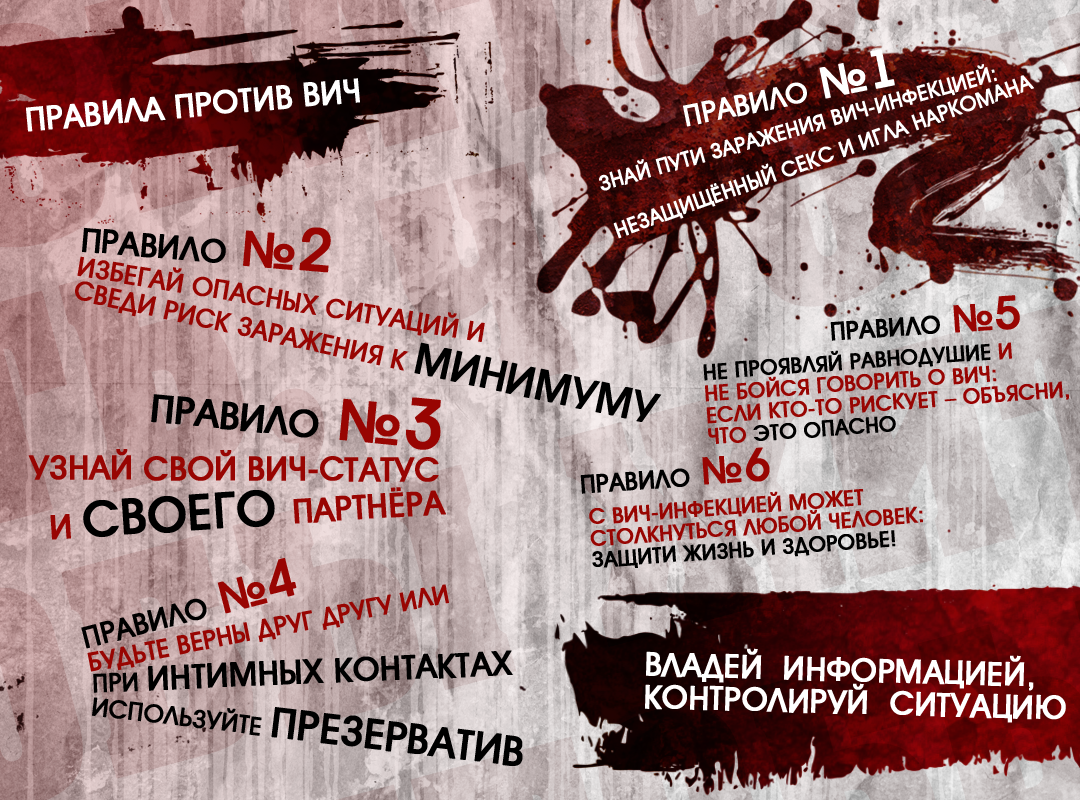 Владей информацией, контролируй ситуациюПРАВИЛО 1.Знай пути заражения ВИЧ-инфекцией: незащищённый секс и игла наркомана.ПРАВИЛО 2.Избегай опасных ситуаций и минимизируй риск заражения.ПРАВИЛО 3.Узнай свой ВИЧ-статус и ВИЧ-статус своего партнёра.ПРАВИЛО 4.Будьте верны друг другу или при интимных контактах всегда используйте презерватив.ПРАВИЛО 5.Не проявляй равнодушие и не бойся говорить о ВИЧ: если кто-то рискует – объясни, чтоэто опасно.ПРАВИЛО 6.С ВИЧ-инфекцией может столкнуться ЛЮБОЙ ЧЕЛОВЕК: защити жизнь и здоровье!